附件：招聘计划表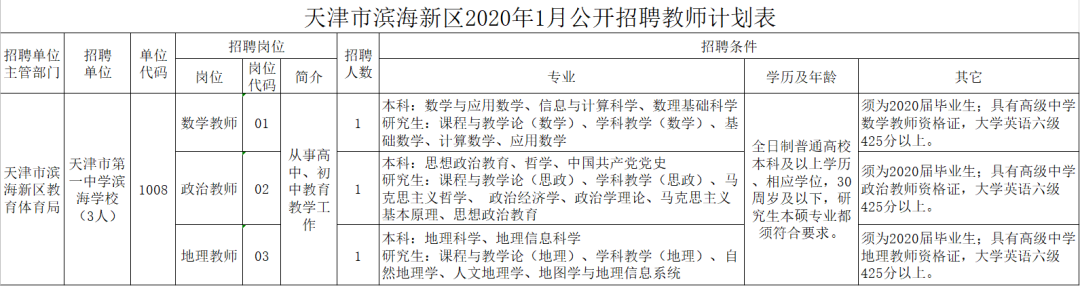 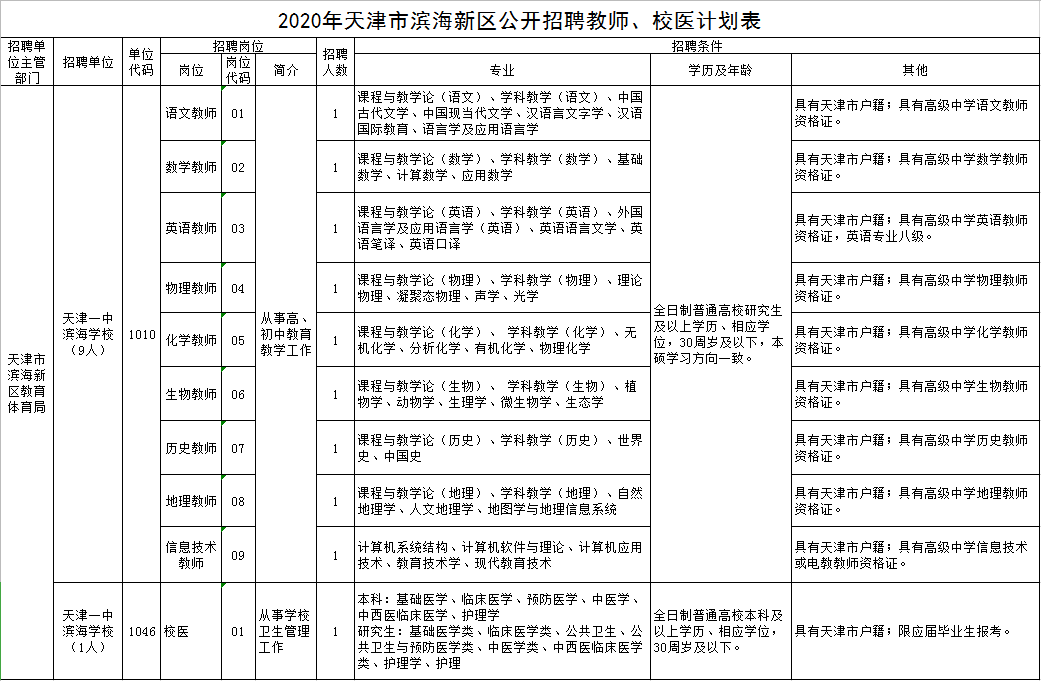 